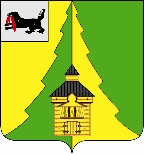                               Российская ФедерацияИркутская областьНижнеилимский муниципальный районАДМИНИСТРАЦИЯ ПОСТАНОВЛЕНИЕОт «10»  июля 2020 г. № 657г. Железногорск-Илимский«Об отмене проведения летней
оздоровительной кампании в 2020 году
на территории МО «Нижнеилимский район»В связи с неблагополучной санитарно-эпидемиологической обстановкой в условиях распространения новой коронавирусной инфекции на территории Нижнеилимского района, на основании постановления Главного государственного санитарного врача Российской Федерации от 30.06.2020 г. № 16 «Об утверждении санитарно-эпидемиологических правил СП 3.1/2.4. 3598-20 «Санитарно-эпидемиологические требования к устройству, содержанию и организации работы образовательных организаций и других объектов социальной инфраструктуры для детей и молодежи в условиях распространения новой коронавирусной инфекции (COVID -19), решения межведомственной комиссии Нижнеилимского муниципального района по оздоровлению, отдыху и занятости детей Нижнеилимского района (протокол № 5 от 09.07.2020 г.), руководствуясь Уставом МО «Нижнеилимский район», администрация Нижнеилимского муниципального районаПОСТАНОВЛЯЕТ:1. Проведение летней оздоровительной кампании в 2020 году на территории муниципального образования «Нижнеилимский район» отменить.2. Опубликовать настоящее постановление в периодическом печатном издании «Вестник Думы и Администрации Нижнеилимского муниципального района» и разместить на официальном сайте МО «Нижнеилимский район».3. Контроль за исполнением настоящего постановления оставляю за собой. Мэр района                                                 М.С. РомановРассылка: в дело – 2, Департамент образования, главам ГП и СП – 17, пресс-служба, председателю МВК по оздоровлению, отдыху и занятости детей Нижнеилимского районаА.Г.Чеснокова32306